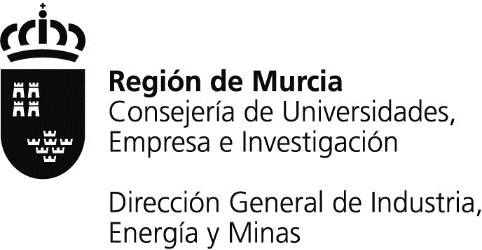 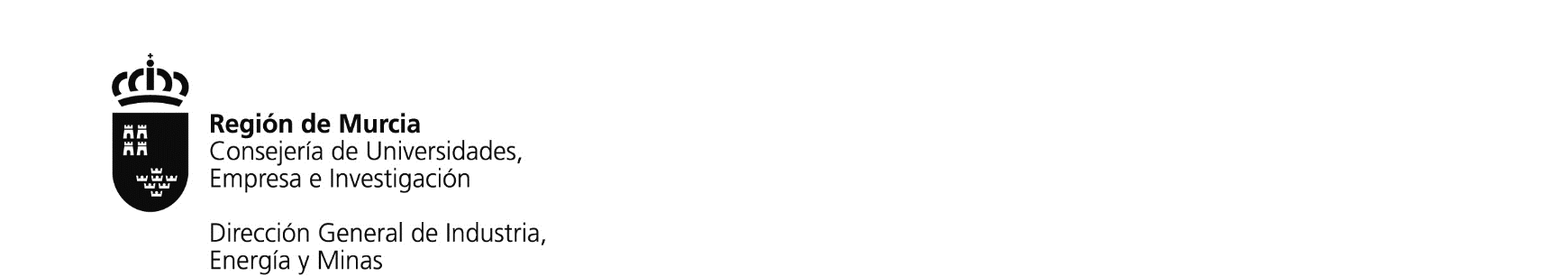 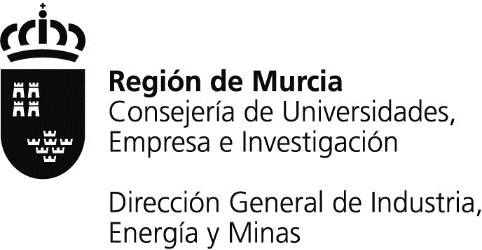 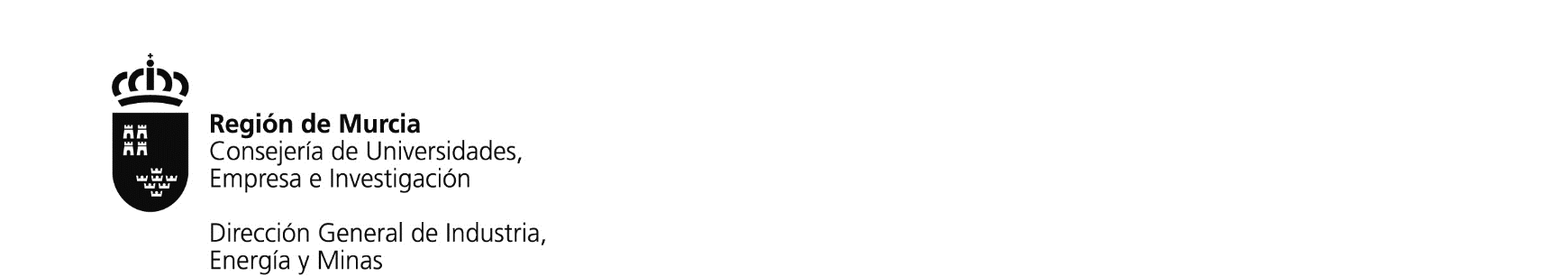 ANEXO 1Declaración responsable a presentar junto a proyecto de reforma en vehículo de carretera.D. _______________________________________ con D.N.I. nº ________________ y domicilio a efecto de notificaciones en C/_________________________________ declara bajo su responsabilidad que el día ____ de ___________________ de _______ fecha de elaboración y firma del proyecto de reforma en vehículo de carretera que acompaña al presente escrito, correspondiente al proyecto cuya referencia se indica a continuación:Que estaba en posesión de la titulación de ____________________________ expedida por la Universidad de ______________________________________Que dicha titulación le otorga la competencia legal suficiente para la firma del certificado indicado.Que se encontraba colegiado con el número ________ en el Colegio __________________________________________________Que no se encontraba inhabilitado para el ejercicio de la profesiónQue conoce la responsabilidad civil derivada de la ejecución del proyecto técnico.Proyecto afectado:Tipo de instalación: Reforma sobre vehículo Marca: _____________________ Modelo: __________________, Nº de Bastidor:______________________________.Título del proyecto:Fecha de firma del proyecto: _____________________________________, ___ de _______________ de _______Fdo.: 